Hawk Topics       Autumn 2023                                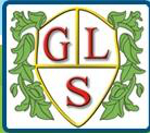 EnglishAQA Entry Level 2: HobbiesExploringMathsComponent 1-8 at Level 1Number, Four Operations,Ratio, Money, Calendar and TimeMeasures, Geometry and StatisticsScienceAsdan Entry Level Human MachinePSDAsdan Entry Level: Working as a groupAsdanSilver award: CommunicationComputingAsdan Entry Level: E SafetyAsdan ChallengeFood TechnologyAsdan Entry Level:Cooking on a budgetPE Individual SportY11 – Prep and AssessmentY10 – Developing role of competitorSREAsdan Entry Level Personal Skills